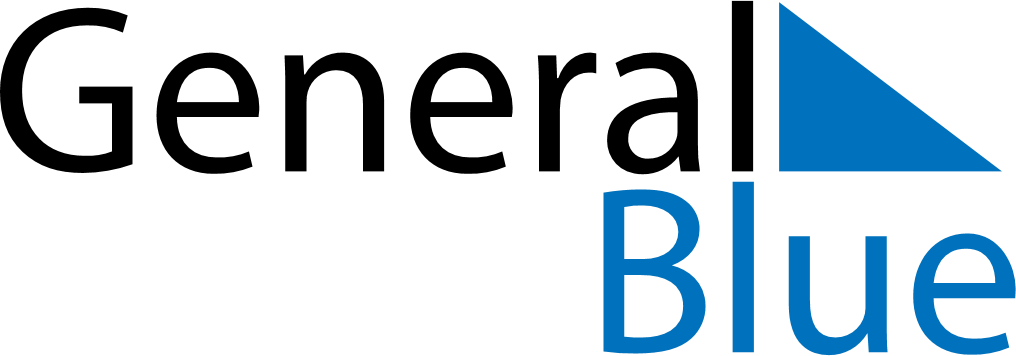 February 2025February 2025February 2025VietnamVietnamSundayMondayTuesdayWednesdayThursdayFridaySaturday12345678Victory of Ngọc Hồi-Đống ĐaCommunist Party of Viet Nam Foundation Anniversary9101112131415Lantern Festival16171819202122232425262728